
Торубара Родион Федорович 1898г.р.Звание: красноармеец 
в РККА с 1944 года Место призыва: Карасу-Базарский ГВК, Крымская АССР, г. Карасу-Базар№ записи: 43790910Архивные документы о данном награждении:I. Приказ(указ) о награждении и сопроводительные документы к нему- первая страница приказ или указа- строка в наградном списке- наградной листОрден Славы III степени 

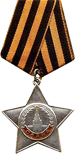 
Подвиг:

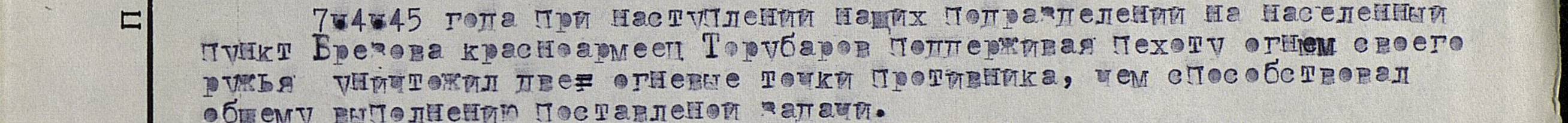 